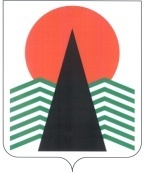 Территориальная комиссияпо делам несовершеннолетних и защите их правПОСТАНОВЛЕНИЕ №7429 сентября 2016 года, 10-15 ч.г. Нефтеюганск, 3 мкр., д. 21, каб. 430зал совещаний администрации Нефтеюганского района(сведения об участниках заседания указаны в протоколе №35заседания территориальной комиссии) Об исполнении (в полном объеме и в установленный срок) решений территориальной комиссии по делам несовершеннолетних и защите их прав Нефтеюганского района, принятых на заседаниях(совещаниях, семинарах, дискуссионных площадках)	 Заслушав и обсудив информацию по вопросу, предусмотренному планом работы территориальной комиссии по делам несовершеннолетних и защите их прав Нефтеюганского района на 2016 год, территориальная комиссия установила:По состоянию на 25 сентября 2016 года надлежащим образом (своевременно и в полном объеме) исполнили поручения территориальной комиссии все структуры системы профилактики безнадзорности и правонарушений несовершеннолетних Нефтеюганского района.	 В целях исполнения требований, предусмотренных пунктом 3 статьи 11 Федерального закона Российской Федерации от 24.06.1999 № 120-ФЗ «Об основах системы профилактики безнадзорности и правонарушений несовершеннолетних», в части обязательного исполнения постановлений комиссии по делам несовершеннолетних и защите их прав, а также обеспечения ответственности при выполнении постановлений и поручений территориальной комиссии, территориальная комиссия по делам несовершеннолетних и защите их прав  Нефтеюганского района п о с т а н о в и л а:	1. Исполнение поручений,  принятых на заседаниях и совещаниях территориальной комиссии по делам несовершеннолетних и защите их прав Нефтеюганского района со сроком исполнения до 25 сентября 2016 года снять с контроля в связи с их исполнением.  	Срок: 29 сентября 2016 года.	2. Утвердить Комплексный межведомственный план организационно-профилактических мероприятий по предупреждению дорожно-транспортных происшествий с участием детей на 2016-2017 учебный год (приложение).	Срок: 29 сентября 2016 года.	3. Департаменту образования и молодежной политики (Н.В.Котова), ОГИБДД ОМВД России по Нефтеюганскому району (В.Н.Загудаев) предоставить информацию об исполнении Комплексного межведомственного плана организационно-профилактических мероприятий по предупреждению  дорожно-транспортных происшествий с участием детей на 2016-2017 учебный год, утвержденный пунктом 2 данного постановления	Срок: до 30 декабря 2016 года (информация об исполнении за 1 полугодие 2016-2017 уч. год);	до 1 сентября 2017 года (информация об исполнении за 2 полугодие 2016-2017 уч. года и летний период 2017 года).Председатель территориальной комиссии                                      В.Г.МихалевУтвержден на заседании    ТКДН и ЗП от 29.09.2016Комплексный межведомственный план организационно-профилактических мероприятий по предупреждению  дорожно-транспортных происшествий с участием детейна 2016-2017 учебный год№МероприятияИсполнительСрокПримечаниеОрганизация проведения сотрудниками Госавтоинспекции профилактических бесед, занятий по правилам дорожного движения и безопасного поведения на улично-дорожной сети с детьми и родителям в образовательных  учреждениях.  ГИБДД ОМВД России по Нефтеюганскому районуДепартамент образования и молодежной политики Нефтеюганского районаВ течение учебного годаПроведение родительских собраний в дошкольных и общеобразовательных организациях с участием  инспекторов ОМВД, в ходе которых необходимо осветить вопрос ответственности родителей за нарушение ПДД несовершеннолетними.ГИБДД ОМВД России по Нефтеюганскому районуДепартамент образования и молодежной политики Нефтеюганского районаНе реже 1 раза в кварталПроведение анализа эффективности использования автогородков и детских автоплощадок.Департамент образования и молодежной политики Нефтеюганского районаГИБДД ОМВД России по Нефтеюганскому районуОктябрь2016 годаИнформацию направить в УГИБДД УМВД России по ХМАО-Югре до 25 октября 2016 года Проведение проверки готовности детских автоплощадок и автогородков в летний период.Департамент образования и молодежной политики Нефтеюганского районаГИБДД ОМВД России по Нефтеюганскому районуМай 2017 годаПроведение мониторинга готовности детских автоплощадок и автогородков в летний период.Департамент образования и молодежной политики Нефтеюганского районаМай 2017 годаРазработка совместного тематического плана работы автогородка на май-октябрь 2017 года с учетом состояния детского дорожно-транспортного травматизма в муниципальном образовании, первоочередных задач и периода школьных каникул.Департамент образования и молодежной политики Нефтеюганского районаГИБДД ОМВД России по Нефтеюганскому району Май 2017 годаПланы направить в УГИБДД УМВД России по ХМАО-Югре до 20 мая 2017 годаОрганизация распространения методической литературы, печатной продукции (буклеты, листовки, плакаты), социальные ролики, по обеспечению безопасности дорожного движения: использованию световозвращающих элементов, детских удерживающих устройств при перевозке детей-пассажиров.Департамент образования и молодежной политики Нефтеюганского районаУГИБДД УМВД России по ХМАО-ЮгреГИБДД ОМВД России по Нефтеюганскому районуВ течение учебного года.Осуществление подготовки информационных писем в адрес Госавтоинспекции о проводимой работе по профилактике детского дорожного транспортного травматизма и обучению детей навыкам поведения на дороге, о ходе выполнения данного плана. Департамент образования и молодежной политикиНефтеюганского района1 раз в полугодиеИнформацию направить в УГИБДД УМВД России до 20 января (по итогам 1 полугодия), до 20 июля (по итогам 2 полугодия).Организация проведения видеоконференции «Дорога без опасности» между муниципальными органами образования и сотрудниками ГИБДД, посвященного проблеме ДДТТ с приглашением заинтересованных ведомств (ОДН, детских травматологов, психологов, МЧС, представителей  молодёжных общественных организаций, родительских комитетов и др.).Департамент образования и молодежной политики Нефтеюганского районаУГИБДД УМВД России по ХМАО-ЮгреОГИБДД ОМВД России по Нефтеюганскому району Февраль2017 годаПроведение обучающего семинара для педагогов, специалистов по вопросам обучения детей правилам дорожного движения.Департамент образования и молодежной политики Нефтеюганского районаВ течение учебного годаИнформацию направить в УГИБДД УМВД России по окончанию курсовОрганизация лекций, семинаров, диспутов для учащихся 9-11 классов «Правовой экспресс по правилам дорожного движения» с доведением информации о неукоснительном соблюдении ПДД, а также о мерах административной ответственности.ОГИБДД, ОДН ОМВД России по Нефтеюганскому районуДепартамент образования и молодежной политики Нефтеюганского районаАпрель 2017 годаОрганизация и проведение конкурса зимних игрушек, по тематике дорожной безопасности среди детских садов. Департамент образования и молодежной политики Нефтеюганского районаОГИБДД ОМВД России по Нефтеюганскому районуДекабрь 2016 годаОрганизация и проведение конкурса на лучший световозвращающий элемент, среди учащихся начальных классов. Департамент образования и молодежной политики Нефтеюганского районаОГИБДД ОМВД России по Нефтеюганскому районуНоябрь 2016 годаПроведение профилактических акций, с привлечением отрядов юных инспекторов движения и молодёжных общественных объединений: - «Шагающий автобус»-Флеш-моб «Засветись - ради безопасности»-«День памяти жертв ДТП» -«Декада дорожной безопасности»- «Сохрани жизнь маленькому пассажиру»-«Безопасные каникулы!»-«Дорогу-ребенку»- «Я - велосипедист»- «Двухколесная азбука»- «Безопасный пешеходный переход»ОГИБДД ОМВД России по Нефтеюганскому району Департамент образования и молодежной политики Нефтеюганского районаОктябрь 2016 годаОктябрь2016 годаНоябрь2016 годаДекабрь2016 года Февраль2017 годаМарт 2017 годаАпрель2017 годаМай2017 годаИюнь 2017 годаИюль2017 годаОрганизация и проведение профилактической акции “Внимание, дети!” Департамент образования и молодежной политики Нефтеюганского районаОГИБДД ОМВД России по Нефтеюганскому району сентябрь 2016 годаМай-июнь 2017 годаСоздание и реализация детско-родительских проектов «День вежливого пешехода и водителя», «Жители страны «Дорожная» и др.Департамент образования и молодежной политики Нефтеюганского районаВ течение всего периодаОрганизация мероприятий по профилактике дорожных происшествий «Безопасный путь в школу», «Школа Светофорика» и др. с привлечением родительской общественности.Департамент образования и молодежной политики Нефтеюганского районаВ течение всего периодаОбеспечение проведения организационных и профилактических мероприятий по охране общественного порядка и безопасности дорожного движения в период проведения «Дня знаний». ОГИБДД ОМВД России по Нефтеюганскому району Департамент образования и молодежной политики Нефтеюганского района сентябрь 2016 годаРеализация комплекса мероприятий по изготовлению и внедрению в образовательные учреждения округа инновационных форм (светодиодные схемы, 3D макеты, объемные схемы и т.д.) безопасных маршрутов  движения  детей «школа – дом – школа», «детский сад – дом - детский сад».Департамент образования и молодежной политики Нефтеюганского районаВ течение всего периодаРазработка паспортов дорожной безопасности и схем безопасных маршрутов движения детей на вновь созданные образовательные организации, а также их размещение в холлах и возле выходов, на интернет-сайтах образовательных организаций и в дневниках учащихся.Департамент образования и молодежной политики Нефтеюганского района ОГИБДД ОМВД России по Нефтеюганскому району Сентябрь 2016 годаПроведение в общеобразовательных организациях автономного округа праздника «Посвящение первоклассников в пешеходы». Департамент образования и молодежной политики Нефтеюганского района ОГИБДД ОМВД России по Нефтеюганскому районуСентябрь - октябрь 2016 годаПроведение окружного конкурса на лучший социальный ролик по профилактике безопасности дорожного движения «Безопасные дороги – детям!»Департамент образования и молодежной политики Нефтеюганского района ОГИБДД ОМВД России по Нефтеюганскому районуЯнварь-февраль 2017 г.Проведение совместных (сотрудники ГИБДД, педагоги, родительский комитет, ЮИД, учащиеся школ) патрулирований и рейдов на прилегающей к общеобразовательной организации территории в целях предупреждения и предотвращения ПДД со стороны детей и подростков.Департамент образования и молодежной политики Нефтеюганского района ОГИБДД ОМВД России по Нефтеюганскому району 1 раз в неделюОрганизация:- проведения в образовательных учреждениях муниципальных образований округа 1 этапа соревнования юных инспекторов движения «Безопасное колесо 2017»;- участия команд-победительниц 1 этапа в окружных соревнованиях  «Безопасное колесо 2017» в г. Сургуте;- участия команды-победительницы окружных соревнований во Всероссийских соревнованиях «Безопасное колесо - 2017».Департамент образования и молодежной политики Нефтеюганского района УГИБДД УМВД России  по округуГИБДД УМВД-ОМВД России по муниципальным образованиямМуниципальные органы управления образованием Сентябрь – Октябрь 2016 годаАпрель  2017 годаИюнь2017 годаОбеспечить участие команд победителей или призеров окружного этапа в областных соревнованиях «Безопасное колесо 2017» в г. Тюмень.ОГИБДД ОМВД России по Нефтеюганскому району Департамент образования и молодежной политики Нефтеюганского района Июнь 2017 годаПроработка вопроса осуществления общественного и родительского контроля за использованием детьми – пешеходами световозвращающих приспособлений в тёмное время суток и правилами  перевозки водителями легковых автомобилей несовершеннолетних к образовательным организациям. Департамент образования и молодежной политики Нефтеюганского района ОГИБДД ОМВД России по Нефтеюганскому району В течение всего периодаПроведение мероприятий по профилактике ДДТТ в лагерях с дневным пребыванием детей на базе образовательных организацийОГИБДД ОМВД России по Нефтеюганскому району Департамент образования и молодежной политики Нефтеюганского района Июнь-август 2017 года